                                                                                                                                  ZAŁĄCZNIK NR 3                                                                                                                                   ……………………………                                                                    ………………………………            ( pieczęć Wykonawcy)                                                                                                                                     ( miejscowość i data)Wykaz osób uczestniczących w realizacji przedmiotu zamówieniaPrzystępując do postępowania, którego przedmiotem jest przeprowadzenie kursu dla osadzonych o profilu  zawodowym Brukarzoświadczamy, że w wykonywaniu zamówienia będą uczestniczyć następujące osoby:Oświadczamy, że:*- dysponujemy osobami wymienionymi w poz.……………………… wykazu;*- nie dysponujemy osobami wymienionymi w poz.……………………… wykazu, lecz polegając na osobach zdolnych wykonania zamówienia innych podmiotów, będziemy dysponować tymi osobami, na potwierdzenie czego załączamy pisemne zobowiązanie tych podmiotów do oddania nam do dyspozycji tych osób na okres ich udziału w wykonywaniu zamówienia, zawierające także listę osób, które zostaną nam udostępnione;- następujące  podmioty za pomocą,  których wykazujemy spełnianie warunku dysponujemy osobami zdolnymi do wykonywania zamówienia, będą  brały udział w realizacji części zamówienia:a……………………………………………………………..b…………………………………………………………………………………………………………………………
 Podpis i pieczątka osób uprawnionych do reprezentowania Wykonawcy *niepotrzebne  skreślić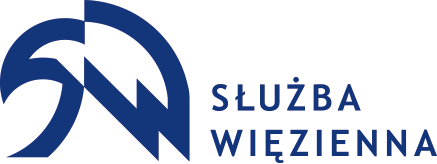 Areszt Śledczy w Olsztynie10-575 Olsztyn, Al. J. Piłsudskiego 3tel. 89 524 86 00, fax 89 541 25 44, email: as_olsztyn@sw.gov.plImię i NazwiskoDoświadczeniezawodowePosiadane kwalifikacjeZakres powierzonych czynności